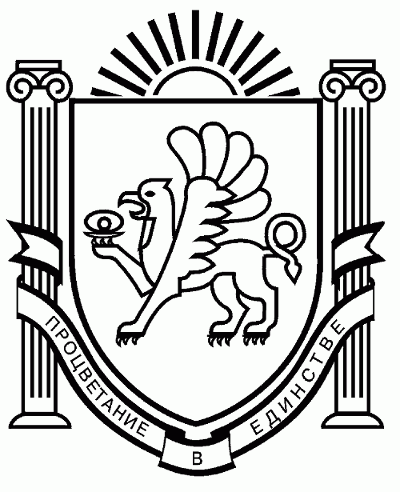 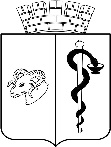 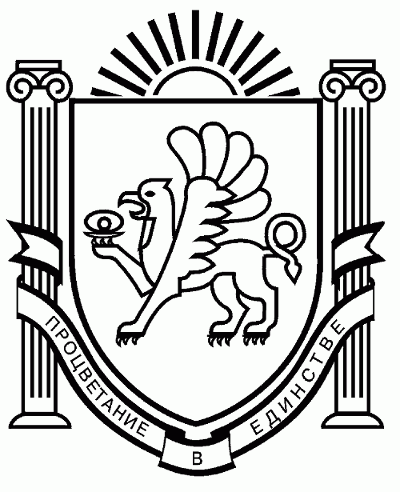 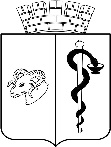 АДМИНИСТРАЦИЯ ГОРОДА ЕВПАТОРИИРЕСПУБЛИКИ КРЫМПОСТАНОВЛЕНИЕ____________________                                                                                          № ________ЕВПАТОРИЯО выявлении правообладателя ранее учтенного объекта недвижимостиВ соответствии со статьей 69.1 Федерального закона от 13 июля 2015 года № 218-ФЗ «О государственной регистрации недвижимости» администрация города Евпатории Республики Крым п о с т а н о в л я е т: 1. В отношении 1/4 доли жилого дома общей площадью 55,8 кв. м. 
с кадастровым номером: 90:18:010135:2673, расположенного по адресу: Республика Крым, г. Евпатория, ул. Средняя, д. 34, в качестве его правообладателя, владеющего данным объектом недвижимости на праве собственности, выявлена Тумашова Лариса Дмитриевна, …. года рождения, паспорт гражданина Российской Федерации серия … номер ….., выдан ….., код подразделения …., СНИЛС ….., проживающая по адресу: …….2. Право собственности Тумашовой Ларисы Дмитриевны на указанный в пункте 1 настоящего постановления объект недвижимости подтверждается сведениями о правообладателях ранее учтенных объектов недвижимости, предоставленных филиалом ГУП РК «Крым БТИ» (свидетельство о праве собственности на жилье, выдано Евпаторийским горсоветом 14.01.2005 г.)3. Указанный в пункте 1 настоящего постановления объект недвижимости, 
не прекратил существование что подтверждается прилагаемым актом осмотра 
от 12.01.20244. Департаменту имущественных и земельных отношений администрации города Евпатории Республики Крым осуществить действия по внесению необходимых изменений 
в сведения Единого государственного реестра недвижимости.5. Настоящее постановление вступает в силу со дня подписания и подлежит размещению на официальном портале Правительства Республики Крым – http://rk.gov.ru в разделе муниципальные образования, подраздел – Евпатория, а также на сайте муниципального образования городской округ Евпатория Республики Крым – http://my-evp.ru в разделе Документы, подраздел – Документы администрации города в информационно-телекоммуникационной сети общего пользования.6. Контроль за исполнением настоящего постановления возложить на заместителя главы администрации города Евпатории Республики Крым, курирующего департамент имущественных и земельных отношений администрации города Евпатории Республики Крым.Глава администрации города Евпатории Республики Крым                                                         Е.М. Демидова